The Design Cycle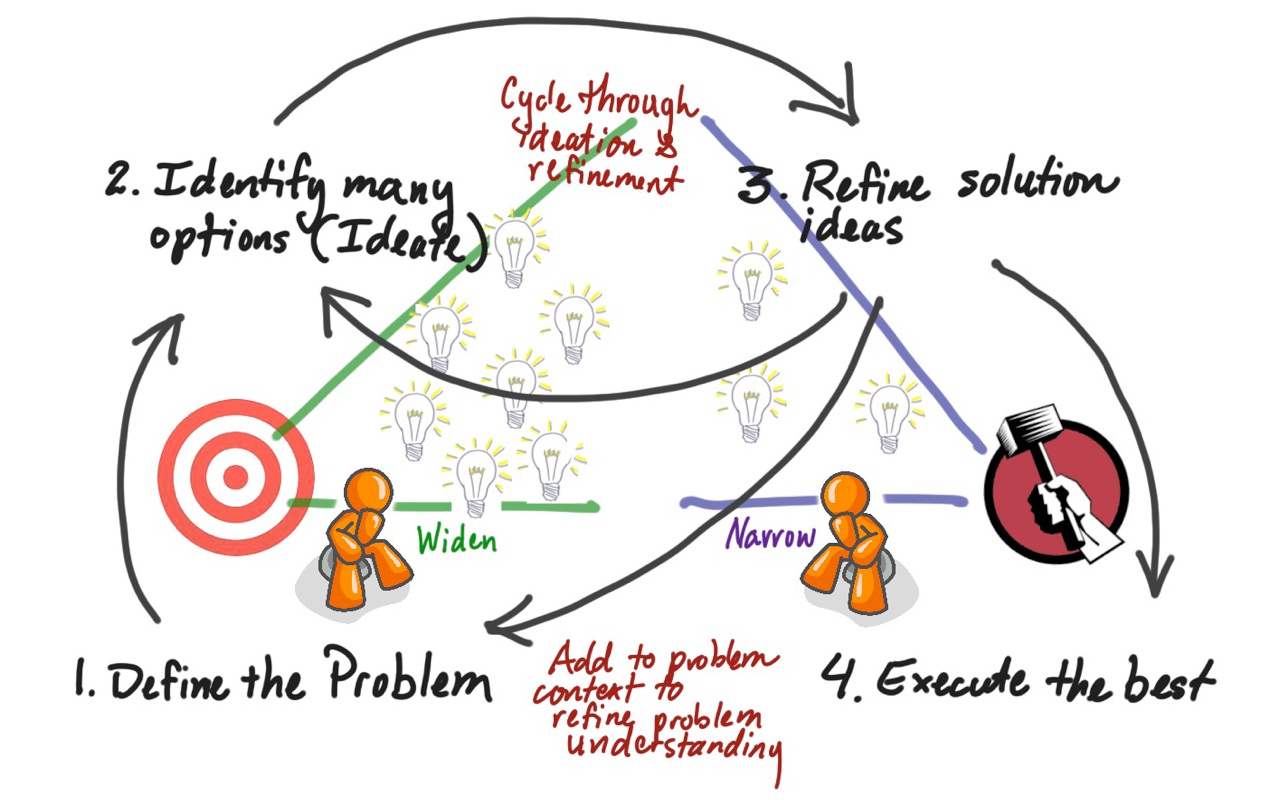 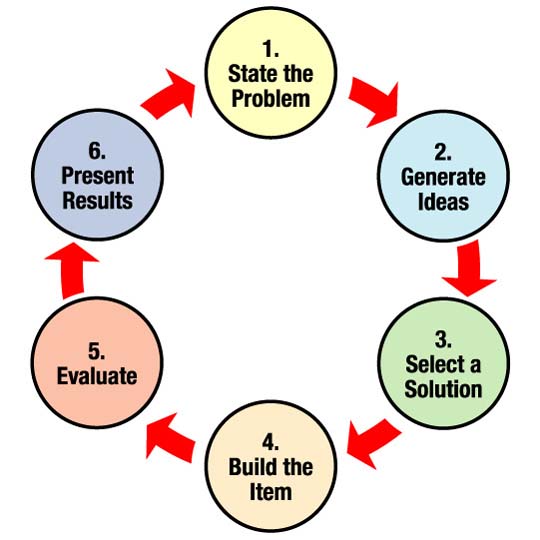 